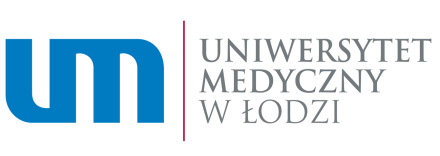 Łódź, ...................................…………………………………………. (imię i nazwisko Kandydata) 
Przewodnicząca Rady Nauk Farmaceutycznych
Uniwersytetu Medycznego w ŁodziOŚWIADCZENIEwspółautorów określające ich wkład w powstanie artykułu lub monografii*Oświadczam, że mój udział w następującej pracy**: ………………………………………………………….....…………………………………………………………………………………………………………………..………………………………………………………………………………………………………………………..przedstawia się jak poniżej:* w przypadku gdy, dorobek stanowi autorstwo dwóch lub więcej osób.** należy wskazać: autorów, tytuł, czasopismo, rok wydania, tom, strony.AutorUdział %Opis udziału własnegoPodpis